M  9.A,  B      11.5. -  15.5. Všechny vás zdravím i nadále tady na webu, někteří budete už chodit do školy, kde se hlavně budeme připravovat na zkoušky, ale můžeme si určitě i zkontrolovat nebo vysvětlit učivo, které probrat musíme – goniometrické funkce.Toto učivo se v 9. třídě probírá vždy v květnu po zkouškách, letos tedy do zkoušek. Děkuji všem, kteří jste mi poslali pracovní list, splnila většina z vás a zasloužíte pochvalu.Řešení pracovního listu  ke kontrole:Nejvíce chyb byl příklad 3,  chybně napsaná rovnice NÚ.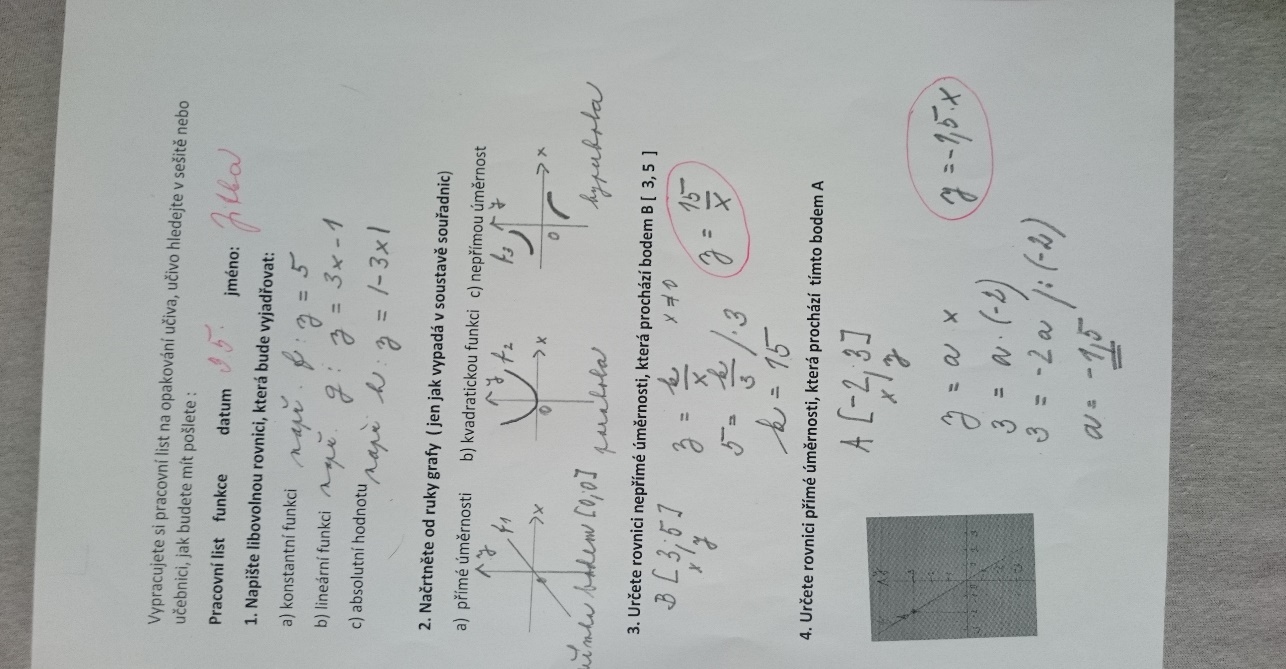 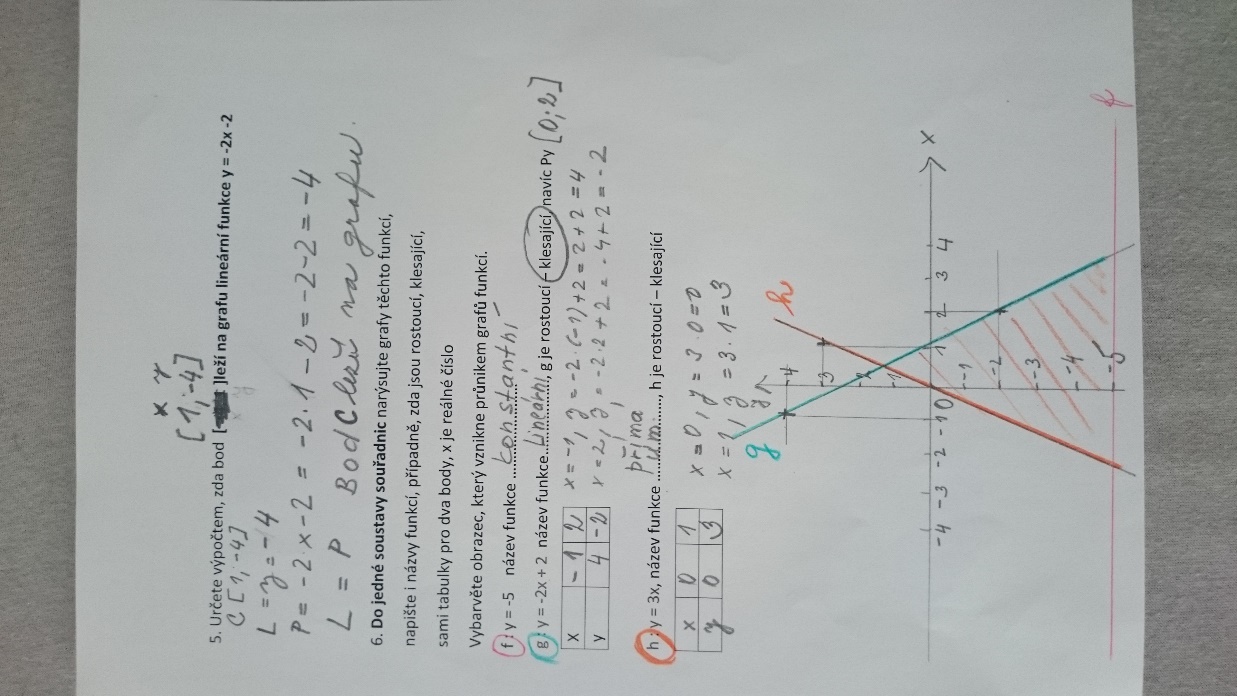 11.5.     Procvičujeme ve škole na příjímací zkoušky,  kdo nejde do školy, dělá si učivo dalších dnů, co stihneme zopakovat ke zkouškám, dám pak na web.  Zápis do sešitu12.5.Goniometrické funkce ostrého úhluStr. 66 – 69 přečíst si  Vyjadřují závislost mezi velikostmi ostrého úhlu a délkami stran pravoúhlého trojúhelníkuGoniometrické funkce používáme jako prostředekk výpočtu:A) velikosti ostrého úhlu v pravoúhlém trojúhelníku    známe-li poměr délek dvou jeho stranB) délky jedné strany pravoúhlého trojúhelníku,     známe-li velikost jednoho jeho ostrého úhlu     a délky jedné strany trojúhelníkuPro definici goniometrických funkcí rozlišujemeobě odvěsny podle polohy k příslušnému ostrému úhlu.(nakreslete si do sešitu vlastnoručně, at se to naučíte)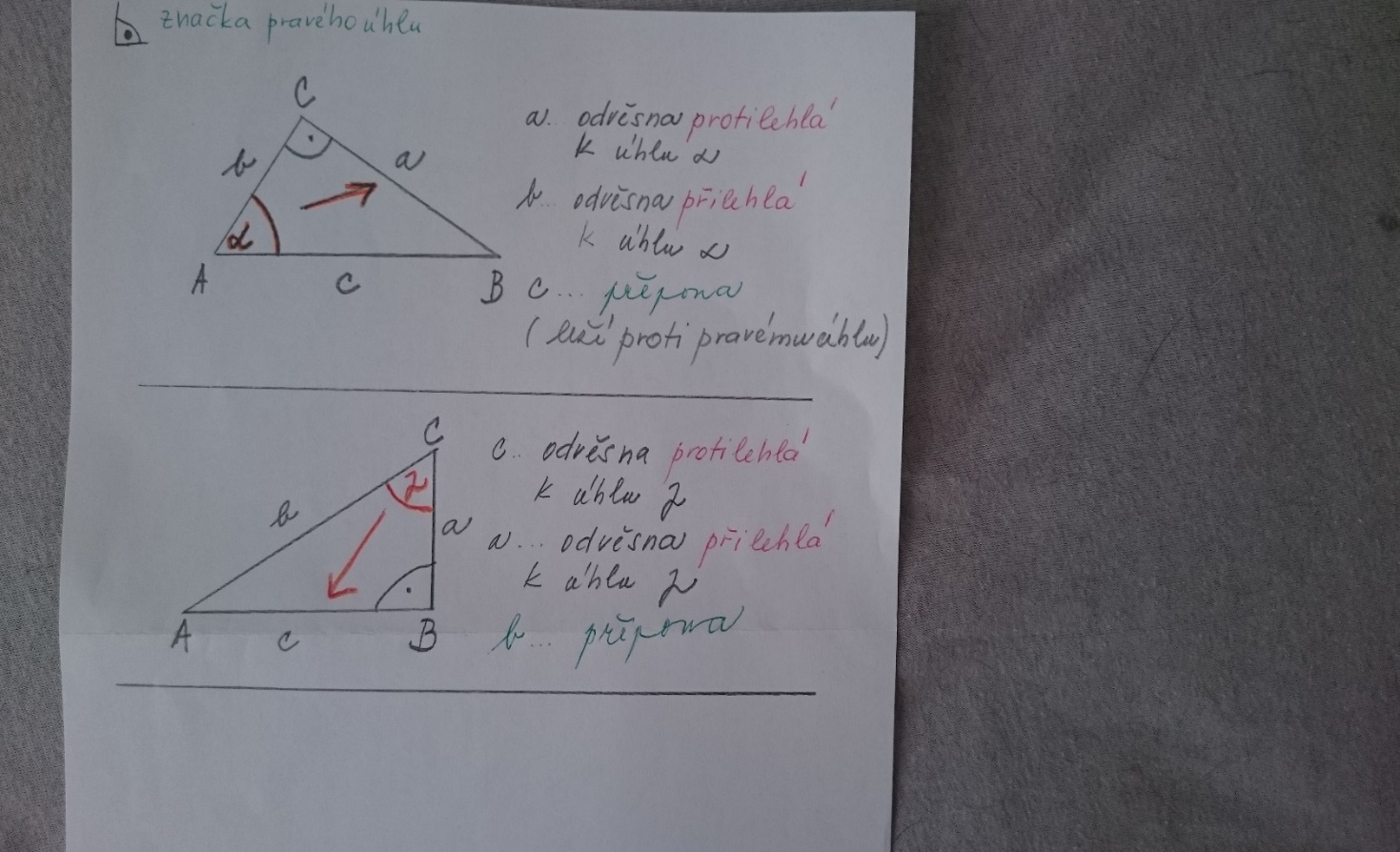 13.5.K výpočtům se užívají čtyři goniometrické funkceStr. 68 – 69 nakreslíte trojúhelníky a zapíšete si definice goniometrických funkcí,Je potřeba je umět zpaměti.14.5.Příklad: Popište pravoúhlý trojúhelník a zapište všechny goniometrické funkce pro úhel vyznačený na obrázku: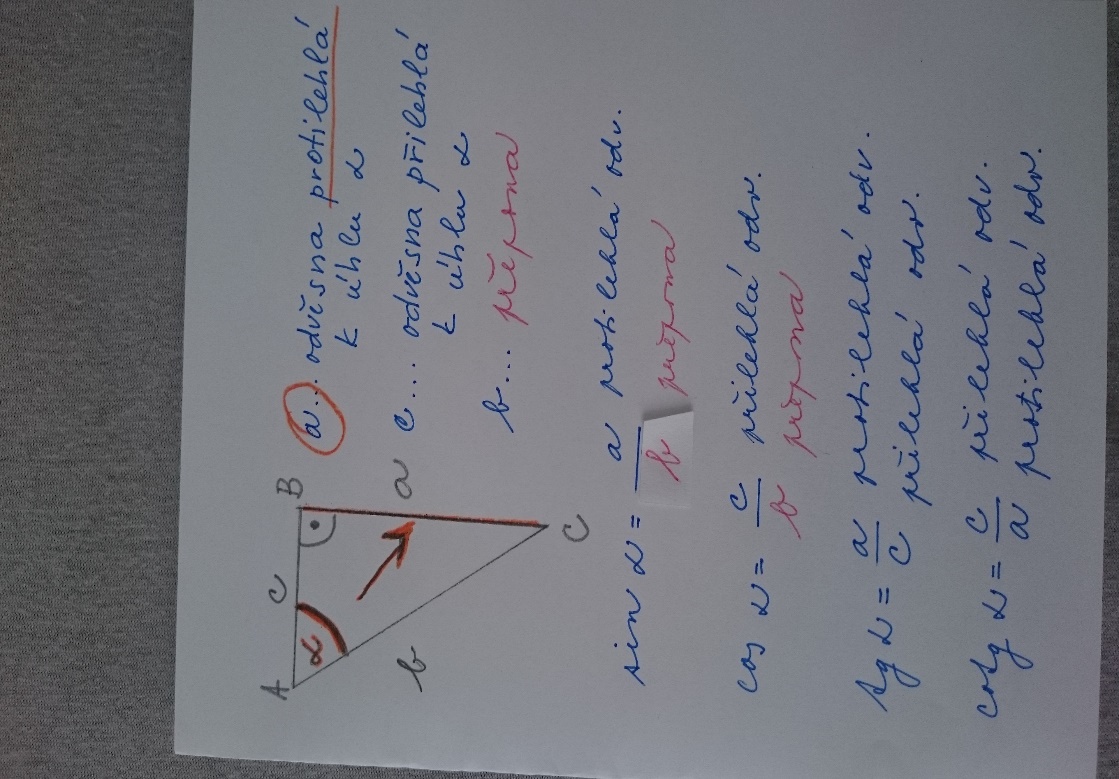 Sami si uděláte podle vzoru: str. 69 /2obrázek trojúhelník MNO, vyznačit úhel barevně popis stran malými písmenynapsat, co je protilehlá odvěsna k úhlu, přilehlá odvěsna k úhlu, co je  přeponazapsat všechny goniometrické funkce funkce pro daný úhel  str. 69 / 3  totéžTento úkol mi pošlete, můžete se i pochlubit pěkným zápisem goniometrických funkcí. Str. 70 – 74 Prohlédněte si, jak vypadá funkce sinusKoukněte do tabulek, kde hodnoty funkce sinus budeme hledatPro tento týden vše, pěkný víkend všem. JM